





Labelling the Respiratory System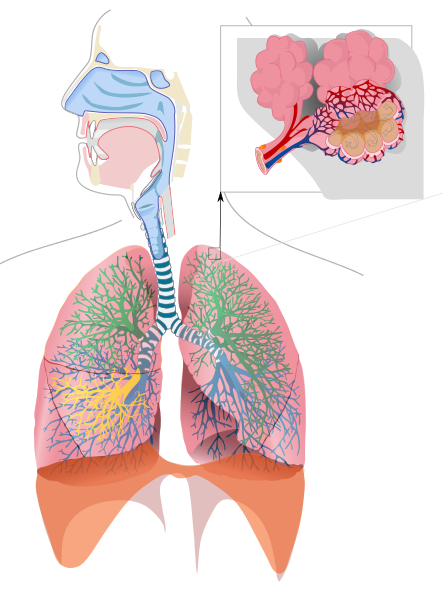 TracheaLeft lungDiaphragmAlveoliNose and mouthRight lungPrimary bronchiLarynxSecondary bronchiOesophagus